Bulletin d’adhésion à l’association MédiaPsy vidéo2022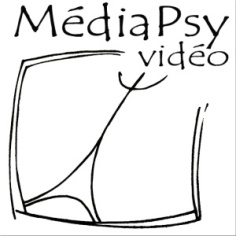 Nom :
Prénom :    
Adresse :   
Téléphone    
Mail :    
___________________________________________________________________________Membre bienfaiteur : 50 € 
Membre actif : 30 €
Membre sympathisant :10 €Cotisation à régler en espèces ou par chèque  à l’ordre de : Médiapsy Vidéo)En adhérant vous serez tenus au courant des activités de l’association, vous bénéficierez d’un accès privilégié aux Rencontres vidéo en santé mentale ainsi  qu'au Cloud Médiapsy et aux autres manifestations, réunions  organisées.
________________________________________________________________Objet de l’association :
Développer des actions audiovisuelles dans le domaine de la santé mentaleLa création de l'association a été motivée par le besoin, pour un certain nombre de personnes  liées par leur expérience des "Rencontres vidéo en santé mentale" de se réunir institutionnellement autour d'objectifs diversifiés liés à l'audiovisuel et à la santé mentale. Ce lien s'inscrit en particulier dans une démarche de transmission d'expérience, de pérennité et de développement de projets porteurs de l'éthique des Rencontres vidéo en santé mentale, par exemple la réinsertion par l’activité de personnes souffrantes, leur participation en tant que sujet à leur processus de soins et de réadaptation, et d’une meilleure compréhension de la part du public des problématiques de santé mentale.Président d’honneur : Philippe Laly - Président : Daniel Simonne - Vice-Président : Dominique Besnard, 
Trésorière : Déborah Nicolas - Trésorier-adjoint : Philippe Establet, 
Secrétaire : Isaselle Le Gouic - Secrétaire-adjointe : Marie-Odile Vilars - Secrétaire-adjoint : Xavier Ameller
Association MédiaPsy vidéo
MVAC 14 - BL 88 - 22 rue Deparcieux 75014. Paris
e-mail : mediapsy@outlook.fr- tél : 06 10 08 31 88site internet : mediapsy.tv  